JOC : STRESULCategoria de vârstă:  8 - 12 aniAutor:  Média’Pi Competențe: Concentrarea asupra respirației ca metodă de combatere a stresului Selectarea filmelor corespunzătoareAlegerea calculată a răspunsului după vizionarea fiecărui filmCompetențele conform curriculumului european:https://eur-lex.europa.eu/legal-content/EN/TXT/?uri=uriserv%3AOJ.C_ .2018.189.01.0001.01.ENG&toc=OJ%3AC%3A2018%3A189%3ATOC   Vocabular/cuvinte cheie:- explozie, a respira, a ține respirația, a controla respirația.Scurtă descriere a scenariului educațional/didactic:Vizionarea filmului  « Cum îți poți gestiona emoțiile » la adresa : http://opensign.eu/thematic_topics/59Utilizarea de înterbări în timpul accesării jocului: http://opensign.eu/multiplechoice/81  Materiale/instrumente necesare:Calculator/Tabletă și conexiune la internet.
Sugestii de utilizare a limbajului mimico-gestual: Identificarea cuvintelor cheie și denumirea în limbaj mimico-gestual a trei acțiuni ale personajului din film. Expresiile faciale sunt de asemenea un factor important care se poate utiliza în exercițiiJoc: Stresul: http://opensign.eu/multiplechoice/81 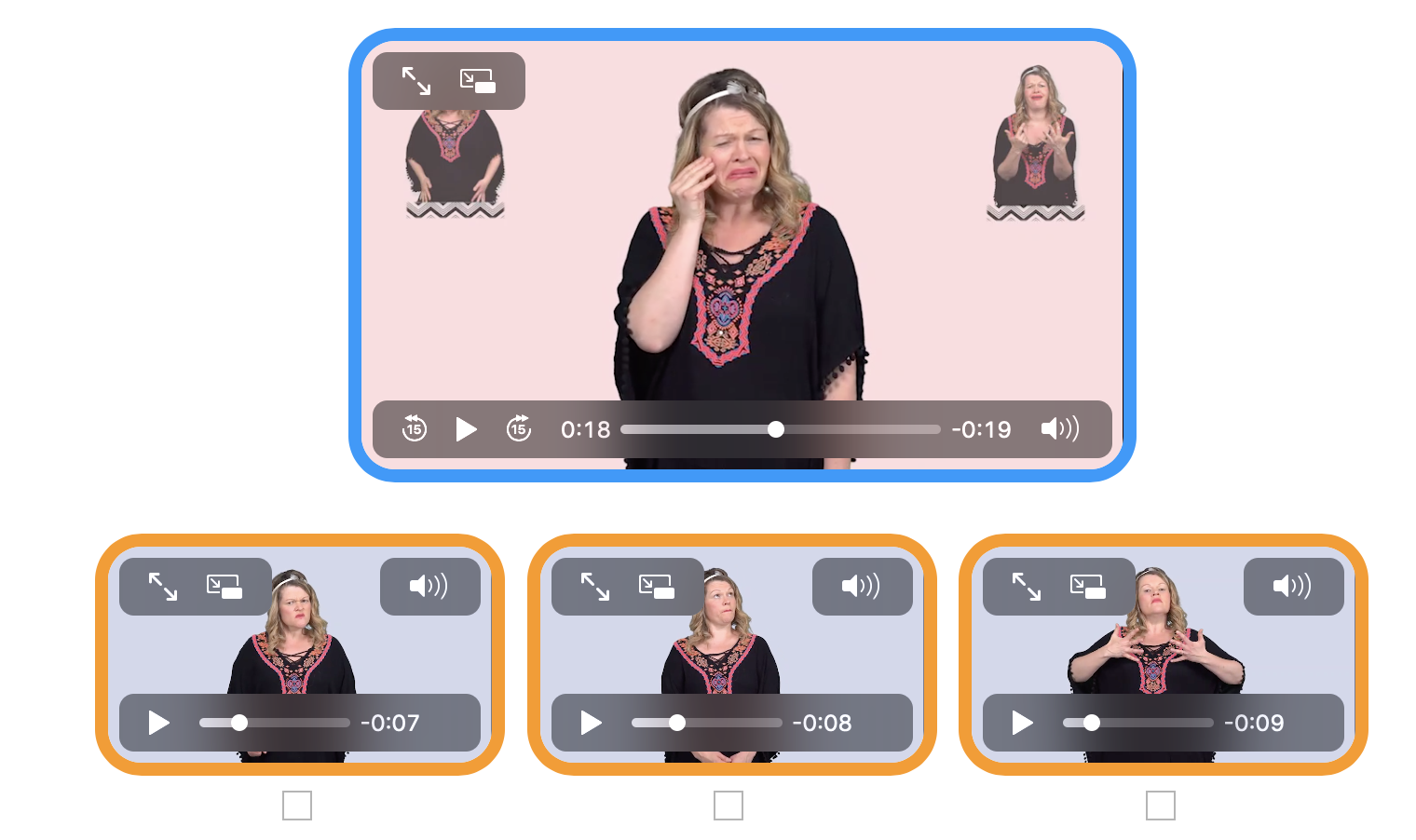 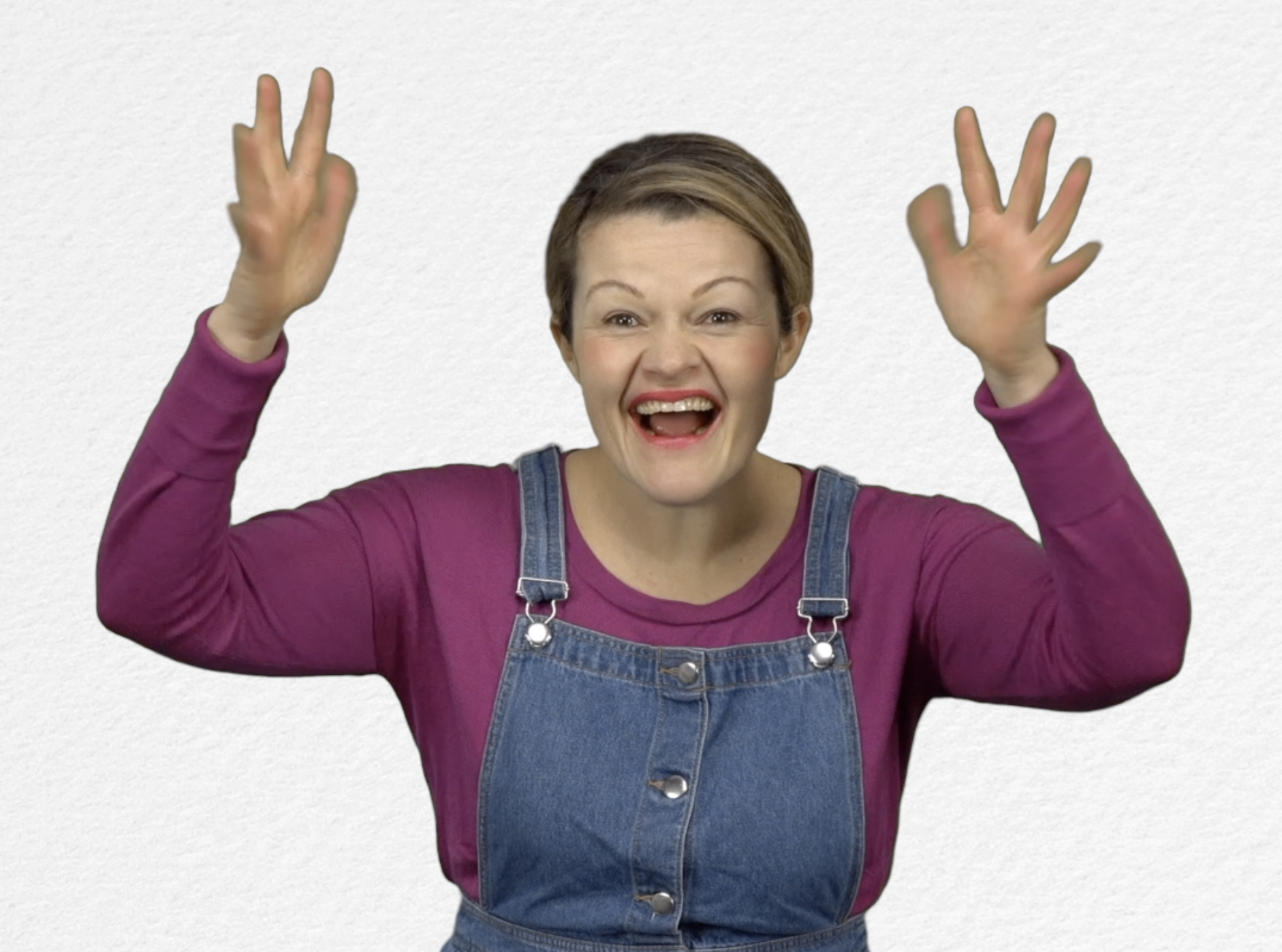 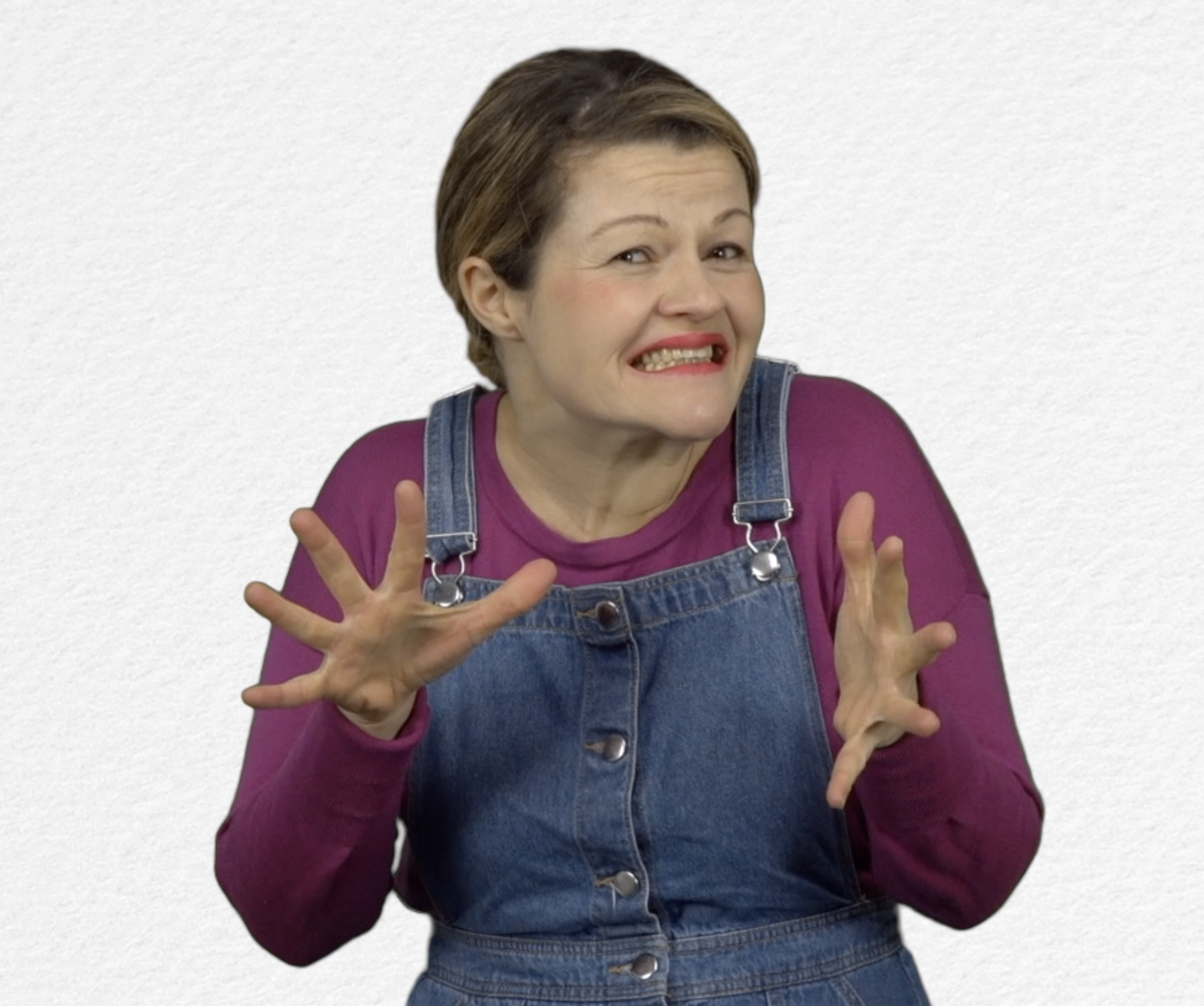 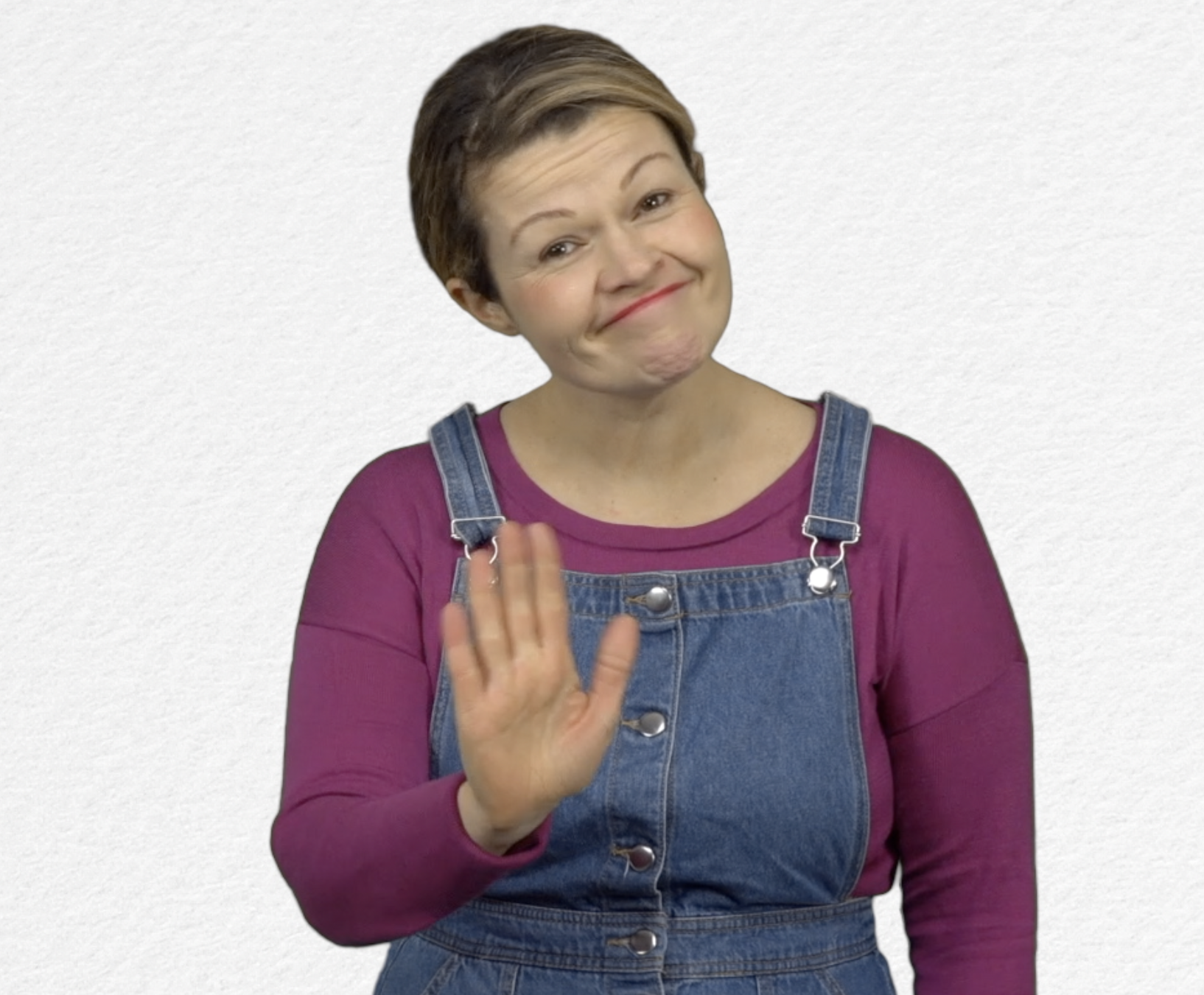 Link-uri, extensii și alte instrumente digitale utile:Film: « Cum ne gestionăm emoțiile » : http://opensign.eu/thematic_topics/59 Joc : Stop stesului! : http://opensign.eu/sequence/82Joc : Stres : http://opensign.eu/multiplechoice/81  DIY Open sign: http://www.opensign.eu/manual_activities_videos Film Vice et versa : https://fr.wikipedia.org/wiki/Vice-versa_(film,_2015) 